						         T.C.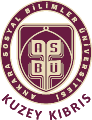 ANKARA SOSYAL BİLİMLER ÜNİVERSİTESİKUZEY KIBRIS YERLEŞKESİ( ÖĞRENCİ İLİŞİK KESME FORMU)                 Durumumun incelenerek işlemlerimin başlatılması hususunda;      Gereğine arz ederim.Adı-Soyadı	:İmza	:Tarih	:....../....../.............KİMLİK VE ÖĞRENİM BİLGİLERİİLİŞİK KESME NEDENİ          MEZUNİYET          KAYIT SİLME          YATAY GEÇİŞ          DİĞER..............AÇIKLAMA:Adı ve SoyadıÖğrenci NoFakülteProgramTelefon / e-postaAdresBİRİMLERBİRİM YETKİLİSİNİNBİRİM YETKİLİSİNİNİLİŞİK DURUMUİLİŞİK DURUMUİLİŞİK DURUMUBİRİMLERUnvanı - Adı ve Soyadıİmzası -TarihİLİŞİK DURUMUİLİŞİK DURUMUİLİŞİK DURUMURektör YardımcısıVardır -YokturKütüphane Birim SorumlusuVardır-YokturMuhasebe Birim SorumlusuVardır -Yoktur Öğrenci İşleri Birim Sorumlusu   Vardır -Yoktur